Anexă H.C.L. nr.93/2019                       			                                VIZAT,         PRIMARStoi Constantin – CristianDOCUMENTAȚIA DE ATRIBUIREA CONTRACTULUI PENTRUvânzarea prin licitație publică a imobilului compus din apartament U6 în suprafață de 22 mp, înscris în C.F. nr. 400653-C1-U6, nr. top./cad 400653-C1-U6situat în sat Sinersig, jud. Timiș, aparținând domeniului privat al comunei Boldur	DOCUMENTAȚIA DE ATRIBUIRE	Documentația de atribuire cuprinde :	1.- Informații generale privind vânzătorul : denumirea, codul fiscal, adresa, numărul de telefon,        telefax și/sau adresa de e-mail etc.;	2.- Instrucțiuni privind organizarea și desfășurarea procedurii de vânzare;	3.- Instrucțiuni privind modul de prezentare a dosarului de înscriere la licitație;	4.- Instrucțiuni privind modul de utilizare a căilor de atac;	5.- Caietul de sarcini;INFORMAȚII GENERALE PRIVIND VÂNZĂTORUL:  Denumirea vânzătorului: COMUNA BOLDURCod fiscal: 4357945Adresa: Str. – nr.176, Boldur, jud. TimișTelefon/fax: 0256/356947E-mail: primăriaboldur@gmail.comWeb-site: www.primariaboldur.roAdresa de unde se poate obține documentația de atribuire: Comuna Boldur, sat Boldur, nr.176, email primăriaboldur@gmail.com, nr. tel/fax 0256/356947.Adresa de unde se pot obține clarificări: Comuna Boldur, sat Boldur, nr.176, email primăriaboldur@gmail.com, nr. tel/fax 0256/356947. Legislația aplicată:Ordonanța de Urgență a Guvernului nr.57/2019, privind Codul administrativLegea nr.287/2009, privind Codul civil;Hotărârea Consiliului Local al comunei Boldur nr.79/05.11.2019. Licitația deschisă pentru atribuirea contractului de vânzare – cumpărare, se organizează în conformitate cu: Ordonanța de urgență a Guvernului nr.57/2019, privind Codul administrativeLegea nr.287/2009, privind Codul civil;Hotărârea Consiliului Local al comunei Boldur nr.79/05.11.2019.INSTRUCȚIUNI PRIVIND ORGANIZAREA ȘI DESFĂȘURAREA PROCEDURII DE VÂNZARE – CUMPĂRARE:  Obiectul licitației publice deschiseLicitația publică deschisă are ca obiect vânzarea unui apartament în suprafață utilă de 22 mp, situat în sat Sinersig, nr.154 A, jud. Timiș, aparținând domeniului privat al comunei Boldur, prin licitație publică cu strigare și conform precizărilor din Caietul de sarcini anexă.  Licitația va avea loc la sediul Consiliului local Boldur – județul Timiș, la data de 06.01.2020, ora : 10.00. CONDIȚII DE ELIGIBILITATE: La licitație poate participa orice persoană juridică sau fizică care îndeplinește condițiile prevăzute la capitolul D ale caietului de sarcini. Participanții vor depune la sediul Consiliului local al comunei Boldur, nr.176, o cerere de înscriere la licitație și plicul sigilat care conține documentele de calificare, conform punctului E din caietul de sarcini; La licitație vor fi calificați participanții care depun toate documentele enunțate în caietul de sarcini. Comisia de licitație are dreptul să descalifice orice participant la licitație care nu îndeplinește, prin documentele prezentate, condițiile de eligibilitate.  Taxa de participare la licitație este de 100 lei. Aceasta se poate achita cu numerar la caseria de la sediul Consiliului Local al comunei Boldur și/sau prin virament bancar.  Garanția de participare la licitația organizată privind atribuirea contractului de vânzare-cumpărare a imobilului compus din apartament nr. U6, înscris în C.F. nr.400653-C1-U6, nr. top.400653-C1-U6, al localității Sinersig, ce aparține domeniului privat al comunei Boldur, este de 226 lei.  Garanția de participare la licitație se poate achita cu numerar la caseria comunei Boldur, sau prin virement bancar.  Garanția de participare a ofertantului declarant câștigător va fi reținută până la momentul încheierii contractului de vânzare-cumpărare între comuna Boldur și câștigătorul licitației. La încheierea contractului de vânzare-cumpărare, garanția de participare constituită de câștigătorul licitației se va restitui.  Refuzul semnării contractului de vânzare-cumpărare al imobilului licitat de către adjudecatar, atrage după sine pierderea garanției de participare de către acesta. În acest caz, se va proceda la organizarea unei noi licitații. Ofertanților declarați necâștigători, li se restituie garanția de participare depusă, în termen de 30 zile de la licitație, pe baza unei cereri de restituire semnate de aceștia.  MODUL DE PREZENTARE A DOCUMENTELOR DE CALIFICARE ÎN VEDEREA PARTICIPĂRII LA LICITAȚIE: Cererea de participare la licitație, împreună cu plicul care conține documentele de calificare prevăzute în Caietul de sarcini, se vor depune la registratura comunei Boldur, nr.176, jud. Timiș, până cel târziu la data de 31.12.2019, ora : 14.00. Cererea de participare la licitație trebuie să conțină numele ofertantului și sediul sau domiciliul acestuia, precum și denumirea licitației pentru care se face înscrierea.  În cazul în care până la expirarea termenului limită de depunere a ofertelor nu se depun cel puțin două cereri de participare, însoțite de documente de calificare, procedura licitației publice va fi reluată.  Cererile de participare primite și înregistrate după termenul limită de primire precizat în anunțul publicitar, vor fi excluse de la licitație și înapoiate ofertanților.  Ofertantul va suporta toate cheltuielile aferente vânzării, respectiv cheltuielile cu efectuarea evaluării imobilului, cheltuielile propriu-zise ale actului : taxele de autentificare – onorariu de notar, etc. ORGANIZAREA ȘI DESFĂȘURAREA LICITAȚIEI La data și ora anunțate pentru desfășurarea licitației vor fi prezenți membrii comisiei de licitație, ofertanții și în lipsa acestora reprezentanții ofertanților, care vor prezenta și documente de împuternicire și după caz, alți specialiști și invitați. Neparticiparea la licitație a ofertanților care au depus documentele de participare în termenul stabilit, atrage după sine pierderea garanției de participare la licitație.  La deschiderea ședinței de licitație, Președintele comisiei sau un membru desemnat de acesta va prezenta membrii comisiei de licitației și va anunța numele ofertanților.  Pentru desfășurarea procedurii licitației publice, este obligatorie participarea a cel puțin 2 (doi) ofertanți.  Comisia verifică totalitatea documentelor ce trebuiau depuse și elimină ofertanții care nu îndeplinesc condițiile de eligibilitate.  Comisia de licitație poate analiza și respinge documentele depuse de participanții care înregistrează pierderi sau rezultate financiare necorespunzătoare, sau figurează cu datorii la bugetul local al comunei Boldur.  După analizarea conținutului plicurilor depuse care conțin documentele de calificare, secretariatul comisiei de licitație va întocmi un proces-verbal în care va consemna rezultatul analizei, numele ofertanților respinși (după caz) și motivul respingerii lor precum și ofertanții care îndeplinesc condițiile de eligibilitate. Procesul-verbal se semnează de membrii comisiei și ofertanții prezenți.  Pentru continuarea desfășurării procedurii de licitație este necesar ca după analizarea documentelor de calificare depuse, cel puțin doi participanți să întrunească condițiile de calificare.  Președintele comisiei anunță prețul de pornire a licitației și eventuale notificări cu privire la modificarea caietului de sarcini (dacă este cazul).  Licitația se desfășoară după regula „licitației competitive“, respectiv la un preț în urcare. Astfel, după ce se striga prețul de pornire a licitației, fiecare participant interesat va striga prețul pe care îl oferă (care trebuie să fie mai mare decât oferta anterioară cu cel puțin un pas de licitare), până când unul dintre ofertanți ajunge la prețul astfel majorat și nimeni nu oferă un preț mai mare. Președintele comisiei repetă de trei ori prețul acceptat de ofertant și dacă nici un alt ofertant nu accepta prețul strigat, terenul se adjudecă ofertantului care a oferit prețul cel mai mare. Secretariatul comisiei va întocmi procesul-verbal de adjudecare în care se vor consemna denumirea ofertanților, numele și prenumele reprezentanților ofertanților (după caz), denumirea ofertantului câștigător și a ofertei cu care acesta a câștigat licitația pentru vânzarea imobilului scos la licitație. Procesul-verbal de adjudecare va fi semnat obligatoriu de membrii comisiei de licitație și de adjudecatorul licitației. Se consemnează, dacă este cazul, refuzul semnării procesului-verbal de adjudecare de către unul din participanți. Orice încercare a unui ofertant sau acțiunile corelate ale acestora care au drept scop perturbarea ședinței de licitație, poate avea ca rezultat respingerea ofertei și descalificarea ofertantului respectiv, iar licitația va continua fără acest ofertant. După ședința de licitație, toate documentele licitației se vor arhiva la sediul organizatorului licitației. Procesul-verbal de adjudecare a licitației împreună cu anexele sale, reprezintă documentul pe baza căruia este stabilit rezultatul licitației publice deschise cu strigare, cu adjudecare la cel mai bun preț oferit. Acesta se va întocmi în mai multe exemplare, respectiv: 2 (două) exemplare pentru organizatorul licitației;câte un exemplar pentru ofertanții participanți la licitație, la cerere.În procesul-verbal al licitației se vor consemna de asemenea nominalizarea ofertantului a cărui oferta de preț a fost declarată câștigătoare. Încheierea și semnarea contractului de vânzare-cumpărare în forma autentică la notar, se va face în termen de maxim 30 de zile de la adjudecare. Refuzul ofertantului câștigător de a semna contractul de vânzare-cumpărare determină pierderea garanției de participare și interdicția de a participa la o altă licitație ulterioară, organizată de Consiliul local al comunei Boldur. În acest caz, se va organiza o nouă licitație. În cazul în care licitația publică deschisă nu a condus la desemnarea unui câștigător, se va consemna această situație într-un proces-verbal și se va organiza o nouă licitație. DISPOZIȚII FINALE   Pentru rezolvarea aspectelor sau situațiilor neprevăzute care ar putea să apară cu ocazia desfășurării licitației, comisia de licitație poate lua decizii în limitele competențelor stabilite și în conformitate cu reglementările legale în vigoare, decizii care vor fi consemnate în procesul-verbal al licitației și notificate în mod corespunzător participanților la licitație.  De regulă, nu se permite anularea licitației. În mod exceptional, anularea licitației se face în cazul unor abateri grave sesizate ca urmare a unor contestații întemeiate privind organizarea și desfășurarea licitației care au afectat loialitatea concurenței, nu au asigurat transparența procedurilor de licitație sau au produs discriminări între ofertanți. Decizia de anulare sau amânare a licitației, va fi luată de conducerea instituției organizatoare a licitației împreună cu comisia de licitație.  În cazul anulării licitației, organizatorul va comunica hotărârea de anulare, în scris, tuturor ofertanților participanți și se va proceda la restituirea garanțiilor de participare la licitație integral.  Denumirea instanței competente în soluționarea litigiilor apărute: Tribunalul Timiș – Secția Contencios-administrativ, conform prevederilor Legii contenciosului administrativ nr.554/2004, cu modificările ulterioare. ANEXA La Hotărârea nr.93/2019CAIET DE SARCINIprivind vânzarea prin licitație publică a imobilului compus din apartament U6 în suprafață de 22 mp, înscris în C.F. nr. 400653-C1-U6, nr. top./cad 400653-C1-U6situat în sat Sinersig, jud. Timiș, aparținând domeniului privat al comunei BoldurDENUMIREA ȘI SEDIUL PROPRIETARULUIDenumire: Comuna Boldur / Consiliul Local BoldurSediu: str. – nr.176, Boldur, jud. TimișCIF:  4357945Telefon/fax: 0256/356947E-mail: primariaboldur@gmail.comSite: www.primariaboldur.roComuna Boldur – Județul TimișOBIECTUL LICITAȚIEI PUBLICE DESCHISEB.1. Licitația publică deschisă are ca obiect: vânzarea prin licitație publică a imobilului compus din apartament nr. U6, în suprafață utilă de 22 mp., situat în localitatea Sinersig, nr.154 A, jud. Timiș, înscris în C.F. nr.400653-C1-U6, nr. top./cad 400653-C1-U6.B.2. Imobilul se vinde prin licitație publică deschisă, cu strigare.B.3. Imobilul aparține domeniului privat al comunei Boldur, în administrarea Consiliului local Boldur. CONDIȚII DE EXPLOATARE A BUNURILOR CUMPĂRATEC.1. Adjudecatorul dobândește dreptul de proprietate și pe cale de consecință de a exploata în mod direct, pe riscul și pe răspunderea sa imobilul, pentru care va plăti prețul de adjudecare. C.2. Tratarea arhitecturală se va face în concordanță cu ambientul architectural și urbanistic al zonei și va fi în concordanță cu prevederile legislației în vigoare și ale Planului Urbanistic General al comunei și ale altor reglementări locale în vigoare. C.3. Regimul de înălțime și aliniamentul se vor conforma prevederilor legislației și a P.U.G al comunei și fără afectarea rețelelor din zonă. C.4. Prin soluțiile adoptate se va asigura protecția mediului și protecția clădirilor învecinate. PREZENTAREA CONDIȚIILOR DE VÂNZARE D.1. Condiții de adjudecare a imobiluluiD.1.1. Pot participa la licitație personale juridice și fizice române, care au achitat garanția și taxa de participare la licitație, au achitate taxele și impozitele locale către bugetul local al comunei Boldur (în situația celor care dețin în proprietate/coproprietate bunuri și au domiciliul fiscal pe raza comunei Boldur) și au însoțit cererea de participare la licitația publică cu documentele prevăzute mai jos la punctul D.1.2;D.1.2. Pentru participarea la licitație, cererea va fi însoțită de următoarele acte: D.1.2.1. Pentru persone juridice:	- cerere de participare la licitație (formularul nr.1), oferta de participare la licitaţie adresată Consiliului local Boldur (formularul nr.2), fișa ofertantului pentru licitația publică organizată în vederea vânzării imobilului înscris în C.F. nr.400653-C1-U6, nr. top./cad 400653-C1-U6. (formularul nr.3), declarație de participare pentru licitația publică organizată în vederea vânzării imobilului situat în Sinersig, înscris în C.F. nr.400653-C1-U6, nr. top./cad 400653-C1-U6. (formularul nr.4), declarație privind datele cu caracter personal (formularul nr.5). 	- declarație pe propria răspundere că firma nu este în stare de faliment, nu face obiectul procedurii de lichidare, etc;	- copie de pe Certificatul de înmatriculare eliberat de Oficiul Registrului Comerțului și de pe certificatul de înregistrare fiscală;	- dovada privind achitarea obligațiilor fiscale, prin prezentarea unui certificat de atestare fiscală, eliberat de organul fiscal competent; 	-  dovada achitării taxei de participare și achitarea garanției de participare.D.1.2.2. Pentru persoanele fizice: 	- cerere de participare la licitație (formularul nr.1), oferta de participare la licitaţie adresată Consiliului local Boldur (formularul nr.2), fișa ofertantului pentru licitația publică organizată în vederea vânzării imobilului înscris în C.F. nr.400653-C1-U6, nr. top./cad 400653-C1-U6. (formularul nr.3), declarație de participare pentru licitația publică organizată în vederea vânzării imobilului situat în Sinersig, înscris în C.F. nr.400653-C1-U6, nr. top./cad 400653-C1-U6. (formularul nr.4), declarație privind datele cu caracter personal (formularul nr.5). 	- copie de pe actul de identitate;	- certificat de atestare fiscal (după caz);	-  dovada achitării taxei de participare și achitarea garanției de participare.OBLIGAȚII ALE ADJUDECATARULUIE.1. Adjudecatarul licitației se obligă :	- să respecte prevederile legale în vigoare datorită faptului ca imobilul este afectat de rețele electrice, rețele de telecomunicații;	- să respecte întocmai amplasamentul adjudecat;	- să mențină ordinea și curățenia în jurul obiectivului adjudecat;	- să achite taxele datorate la termen.E.2. Regimul bunurilor utilizate	- imobilul va intra în deplina proprietate a adjudecatarului. VANZAREA NU VA AVEA LOC ÎN URMĂTOARELE CONDIȚII: F.1. adjudecatorul nu achită prețul în termen de 30 de zile de la data aducerii la cunoștință a adjudecării. Data aducerii la cunoștință a adjudecării, este data semnării procesului verbal de adjudecare a licitației; F.2. adjudecatorul nu face dovada îndeplinirii condițiilor generale de eligibilitate enumerate mai sus; F.3. adjudecatorul refuză în mod expres la cumpărarea bunurilor;F.4. plata prețului adjudecat se va face integral, orice plată parțială urmând a se considera refuz de încheiere a contractului de vânzare-cumpărare. F.5. prețul de vânzare este compus din  prețul licitat la care se adaugă cheltuielile vânzării             respectiv: cheltuieli pentru efectuarea evaluării terenului, cheltuielile propriu-zise ale actului, taxele de autentificare – onorariu notarial, etc.  GARANȚIA ȘI TAXA DE PARTICIPAREG.1. În vederea participării la licitație, solicitantul este obligat să depună la organizator:	- dovada achitării garanției de participare de 226 lei 	- taxa de participare de 100 lei.G.2. Elemente de preț: 	I.1. - prețul de pornire la licițație este de 4.650 lei;	I.2. - pasul de supralicitare este de minim 10% din ultima strigare. 	- prețul licitat al vânzării va fi cel puțin egal cu cel înscris la punctul I.1.	I.3. - plata prețului se va face în maxim 30 de zile de la adjudecare. DATA LICITAȚIEIH.1. Anunțul de licitație se întocmește după aprobarea documentației de atribuire de către          autoritatea contractantă, conform legislației în vigoare – art.335 alin.(2) din O.U.G. nr.57/2019.Prezentul caiet de sarcini, face parte integrantă din Hotărârea Consiliului Local al comunei Boldur nr.93/2019. ANEXA La Hotărârea nr.93/2019FIŞA DE DATE A PROCEDURII privind vânzarea prin licitație publică a imobilului compus din apartament U6 în suprafață de 22 mp, înscris în C.F. nr. 400653-C1-U6, nr. top./cad 400653-C1-U6situat în sat Sinersig, jud. Timiș, aparținând domeniului privat al comunei Boldur1 . INFORMATII GENERALE PRIVIND PROPRIETARUL1.1.Comuna Boldur, județul Timiș, cu sediul în Comuna Boldur, str. -, nr. 176, județul Timiș,Cod fiscal 4357945, reprezentată prin d-l Stoi Constantin - Cristian - Primar, în calitate de proprietar.2. INSTRUCȚIUNI PRIVIND ORGANIZAREA ȘI DESFĂȘURAREA PROCEDURII DE VÂNZAREDesfășurarea procedurii de vânzare A. Procedura licitației publice1. Procedura de licitaţie se poate desfăşura numai dacă în urma publicării anunţului de licitaţie au fost depuse cel puţin două oferte valabile.2. După primirea ofertelor, în perioada anunțată și înscrierea lor în ordinea primirii, plicurile închise și sigilate vor fi predate comisiei de evaluare, constituită prin dispoziţia primarului, la data fixata pentru deschiderea lor, prevăzută în anunțul publicitar.3. Ședința de deschidere a plicurilor este publică.4. După deschiderea plicurilor exterioare comisia de evaluare elimină ofertele care nu întrunesc condiţiile prevăzute la art.336 alin.(2)-(5) din O.U.G nr. 57/2019, privind Codul administrativ și întocmește un proces-verbal, în care se menționează rezultatul deschiderii plicurilor respective. 5. După analizarea conținutului plicului exterior, secretarul comisiei de evaluare întocmeşte procesul-verbal în care se va preciza rezultatul analizei.6. Deschiderea plicurilor interioare ale ofertelor se face numai după semnarea procesului verbal care consemnează operațiunile descrise la punctul 4 de către toți membrii comisiei de evaluare și de către ofertanți, numai dacă există cel puțin două oferte eligibile (oferte care să întrunească condițiile prevăzute de art. 336 alin. (2)-(5) din O.U.G nr. 57/2019 privind Codul administrativ).7. În urma analizării ofertelor de către comisia de evaluare, pe baza criteriilor de valabilitate, secretarul acesteia întocmeşte un proces-verbal în care menţionează ofertele valabile, ofertele care nu îndeplinesc criteriile de valabilitate şi motivele excluderii acestora din urmă de la procedura de licitaţie. Procesul-verbal se semnează de către toţi membrii comisiei de evaluare.8. În cazul în care nu există cel puțin două oferte eligibile, se organizează o nouă licitație.9. (1) Criteriile de atribuire al contractului de vânzare sunt:cel mai mare preț oferit;capacitatea economico-financiară a ofertanţilor;protecţia mediului înconjurător;10. Pe baza evaluării ofertelor secretarul comisiei de evaluare întocmeşte procesul-verbal care trebuie semnat de toţi membrii comisiei.11. În baza procesului-verbal care îndeplineşte condiţiile prevăzute la pct. 7, comisia de evaluare întocmeşte, în termen de o zi lucrătoare, un raport pe care îl transmite autorităţii contractante.12. În termen de 3 zile lucrătoare de la primirea raportului comisiei de evaluare, autoritatea contractantă informează în scris, cu confirmare de primire, ofertanţii ale căror oferte au fost excluse, indicând motivele excluderii.B. Garanții și taxa de participare1. În vederea participării la licitație, ofertanții sunt obligați să depună la organizator garanția de participare.2. Ofertanților necâștigători li se restituie garanția în termen de 7 zile de la desemnarea ofertantului câștigător în urma unei cereri de restituire.3. Garanția de participare la licitație se pierde în următoarele cazuri:daca ofertantul își retrage oferta în termenul de valabilitate al acesteia.în cazul ofertantului câștigător, dacă acesta nu se prezintă în termenul de 20 de zile de la data la care locatorul a informat ofertantul despre alegerea ofertei sale, pentru semnarea contractului de vânzare.4. Garanţia pentru participare se poate constitui astfel: se depune în contul Comuna Boldur RO12TREZ6235006XXX001083 deschis la Trezoreria Lugoj; numerar la casieria Primăriei Boldur. 5. Valoarea garanției de participare: Cuantumul garanţiei de participare este de  226 lei (4% din prețul contractului).6. Taxa de participare, prin care se acoperă cheltuielile de organizare a licitației este în cuantum de 100 lei.7.Taxa de participare nu se restituie.8. Garanţia si taxa de participare sunt valabile pentru o singura licitaţie.3. CAIET DE SARCINICaietul de sarcini este parte componenta a documentației de atribuire.4. INSTRUCTIUNI PRIVIND MODUL DE ELABORARE ȘI PREZENTARE AOFERTELORI. Prezentarea ofertelor – condiții de eligibilitate1. Ofertele vor fi redactate în limba română.2. Ofertanții transmit ofertele lor în două plicuri sigilate, unul exterior și unul interior, care se înregistrează, în ordinea primirii lor, precizându-se data și ora.4. Pe plicul exterior se va indica doar obiectul închirierii pentru care este depusă oferta, data și ora deschiderii ofertelor.PLICUL EXTERIOR TREBUIE SĂ CONȚINĂ:A. Documente pentru ofertanți persoane juridice:1. Documente care să ateste forma juridică a ofertantului:o fişă cu informaţii privind ofertantul şi o declaraţie de participare, semnată de ofertant, fără îngroşări, ştersături sau modificări;acte doveditoare privind calităţile şi capacităţile ofertanţilor:statutul/contractul societăţii (copie legalizată sau copie conform cu originalul); certificat de înmatriculare (copie legalizată sau copie conform cu originalul);dovada în copie a achitării taxei de participare și  a garanţiei de participare;certificat fiscal privind impozitele si taxele eliberat de organul fiscal a unităţii administrative teritoriale de pe raza căreia societatea are sediul social, care să ateste că societatea ofertantă nu înregistrează debite la bugetul local – valabil la data deschiderii ofertelor - în original sau copie certificată;declarație pe propria răspundere că nu este în procedura de insolvenţă, faliment, reorganizare sau lichidare;acte doveditoare privind intrarea în posesia caietului de sarcini.3. Împuternicire pentru reprezentantul societății/persoanei juridice fără scop patrimonial, dacă nu este reprezentantul legal al acesteia.4. Copie după chitanțele care dovedesc achitarea garanției și taxei de participare la licitație.B. Documente pentru ofertanți persoane fizice :copie act de identitate solicitant (buletin sau carte de identitate);dovada în copie a achitării taxei de participare și a garanţiei de participare;certificat de atestare fiscală privind impozitele si taxele eliberat de organul fiscal a unităţii administrative teritoriale de pe raza căreia domiciliază persoana, care să ateste că aceasta nu înregistrează debite la bugetul local – valabil la data deschiderii ofertelor - în original sau copie certificată; acte doveditoare privind intrarea în posesia caietului de sarcini.PLICUL INTERIOR TREBUIE SĂ CONTINĂ:1. Pe plicul interior se înscriu numele sau denumirea ofertantului, sediul social al acestuia sau adresa, precum și bunul pentru care ofertează;2. Acest plic va conține oferta propriu-zisă și va fi semnată de ofertant.3. Oferta va cuprinde:a)  Formularul de ofertă propriu zisă; b) Dovada achitării la casieria Primăriei Boldur a taxei de 100 lei, privind contravaloarea documentației de licitație; c)  Termenul de valabilitate al ofertei, care nu poate fi mai mic de 60 de zile. d) cerere de participare la licitație (formularul nr.1), oferta de participare la licitaţie adresată Consiliului local Boldur (formularul nr.2), fișa ofertantului pentru licitația publică organizată în vederea vânzării imobilului înscris în C.F. nr.400653-C1-U6, nr. top./cad 400653-C1-U6. (formularul nr.3), declarație de participare pentru licitația publică organizată în vederea vânzării imobilului situat în Sinersig, înscris în C.F. nr.400653-C1-U6, nr. top./cad 400653-C1-U6. (formularul nr.4), declarație privind datele cu caracter personal (formularul nr.5).4. Fiecare participant are dreptul să depună o singură ofertă.5. Ofertele primite și înregistrate după termenul limită de primire, prevăzut în anunțul publicitar, vor fi excluse de la licitație și vor fi înapoiate ofertanților fără a fi deschise.6. Plicurile interioare care nu sunt sigilate, constatarea făcându-se după deschiderea plicurilor exterioare, nu vor fi luate în considerare, ofertele respective fiind descalificate.II. Precizări privind oferta1. Oferta reprezintă angajamentul ferm al ofertantului în conformitate cu documentele licitației, este secretă și se depune în vederea participării la licitație.2. Oferta trebuie să fie fermă și redactată în limba română.3. Oferta este supusă clauzelor juridice și financiare înscrise în documentele ce o alcătuiesc.4. Organizatorul licitației are dreptul, prin comisia de evaluare, să descalifice orice ofertant care nu îndeplinește prin oferta prezentată una sau mai multe cerințe din documentele licitației.5. Depunerea ofertei reprezintă manifestarea voinței ofertantului de a semna contractul de închiriere a bunului pentru a-l exploata conform obiectivelor locatorului.6. Revocarea ofertei de către ofertant în perioada de valabilitate a acesteia, potrivit anunțului, atrage după sine pierderea garanției de participare.7. Revocarea de către ofertant a ofertei după adjudecare, atrage după sine pierderea garanției de participare și, daca este cazul, plata de daune interese de către partea în culpă.8. Conținutul ofertei trebuie să rămână confidențial până la data stabilită pentru deschiderea acestora, organizatorul licitației urmând a lua cunoștință de conținutul respectivelor oferte numai după această dată.9. Elemente de preț- În conformitate cu Raportul de evaluare întocmit de Chelu Adrian - Claudiu – evaluator autorizat ANEVAR și a H.C.L. nr.79/05.11.2019, preţul minim de pornire al licitaţiei, este de 4.650 lei. Calculul s-a făcut potrivit Raportului de evaluare nr.5010/03.12.2019, la un curs de 4,7729 lei/euro, din data de 18.11.2019.10. Pasul de licitare (suma fixă în bani care reprezintă minimum supralicitării) va fi de 10% din ultima strigare.11.Cumpărătorul adjudecatar va suporta toate cheltuielile privind vânzarea obiectivului licitat.12.Participantului la licitație căruia nu i-a fost adjudecat bunul va primi contravaloarea garanției de participare.5.INFORMATII PRIVIND CRITERIUL DE ATRIBUIRE5.1 (1) Criteriile de atribuire a contractului în vederea vânzării imobilului supus licitației sunt:cel mai mare preț oferit;capacitatea economico-financiară a ofertanţilor;protecţia mediului înconjurător;5.2. Comisia de evaluare este legal întrunită numai în prezența tuturor membrilor.5.3. Comisia de evaluare adopta decizii în mod autonom numai pe baza documentației de atribuire și cu respectarea prevederilor legale în vigoare.5.3. Membrii comisiei de evaluare, supleanții și invitații trebuie să respecte regulile privind conflictul de interese.5.4. Membrii comisiei de evaluare au obligația de a păstra confidențialitatea datelor, informațiilor și documentelor cuprinse în ofertele analizate.6. INSTRUCTIUNI PRIVIND MODUL DE UTILIZARE AL CĂILOR DE ATAC6.1.Acțiunea în justiție se introduce la secția de contencios administrativ a tribunalului în a cărui jurisdicție se află sediul vânzătorului. Formular – F1OFERTANT_____________________Către,CONSILIUL LOCAL AL COMUNEI BOLDURCERERE DE PARTICIPARE LA LICITAȚIEprivind vânzarea prin licitație publică a imobilului compus din apartament U6 în suprafață de 22 mp, înscris în C.F. nr. 400653-C1-U6, nr. top./cad 400653-C1-U6situat în sat Sinersig, jud. Timiș, aparținând domeniului privat al comunei Boldur	Subsemnatul __________________________________________, cu domiciliul în _________________________________, nr.___________, jud. ____________________, având CNP _________________________, vă rog să-mi aprobați participarea la licitația publică privind vânzarea prin licitație publică a imobilului compus din apartament U6 în suprafață de 22 mp, înscris în C.F. nr. 400653-C1-U6, nr. top./cad 400653-C1-U6, situat în sat Sinersig, jud. Timiș, aparținând domeniului privat al comunei Boldur, organizată de Primăria Boldur în data de 6 ianuarie 2020. 	Data întocmirii : ________________Semnătură OFERTANTFormular – F2OFERTĂCĂTRE, CONSILIUL LOCAL AL COMUNEI BOLDUR Judeţul Timiş STIMATE ORGANIZATOR, Urmare  a  anunţului  dumneavoastră nr.________/____/_____/2019,  prin  care  aţi  lansat  invitaţia  de participare la licitaţia publică organizată pentru data de __________________, în vederea vânzării prin licitație publică a imobilului compus din apartament U6, în suprafață de 22 mp, înscris în C.F. nr. 400653-C1-U6, nr. top./cad 400653-C1-U6, situat în sat Sinersig, jud. Timiș, aparținând domeniului privat al comunei Boldur, vă  prezint  oferta  mea :OBIECTUL: Imobilul  compus din apartament nr. U6, în suprafaţă de 22 mp, situat  în sat Sinersig,  comuna Boldur, jud. Timiş, înscris în Cartea Funciară nr.400653-C1-U6, nr. top./cad 400653-C1-U6.  1.  Preţul oferit în vederea cumpărării imobilului identificat mai sus, este de _____________ lei, la care se adaugă suma de 400 lei, reprezentând costurile evaluării imobilului, conform caietului de sarcini. 2.  Domiciliul este în loc. ____________________, nr.__________, judeţ _________________.  3.  Termenul de valabilitate al ofertei 60 de zile.  Precizez că taxa pentru achiziționarea documentației pentru licitația organizată la data de 06.01.2020, am achitat-o și o anexez la această documentație în vederea participării la licitația publică.	Data : _________________         OFERTANT       (denumirea/numele/adresă,datele de identificare)                                 ______________               Semnatura ______________ Formular – F3FIŞA OFERTANTULUIPENTRU LICITAŢIA PUBLICĂ ORGANIZATA ÎN VEDEREA vânzării prin licitație publică a imobilului compus din apartament U6 în suprafață de 22 mp, înscris în C.F. nr. 400653-C1-U6, nr. top./cad 400653-C1-U6situat în sat Sinersig, jud. Timiș, aparținând domeniului privat al comunei Boldur1) Ofertant ________________________________________________________________2) Sediul societăţii sau adresa ___________________________________ _____________3) Telefon _________________________________________________________________4) Reprezentant legal ________________________________________________________5) Funcţia _________________________________________________________________6) CNP  ___________________________________________________________________7) Nr. Înregistrare la Registrul Comerţului _________________________________________8) Banca __________________________________________________________________Data : ____________                             				        Ofertant 																				               _________________											                    L.S.Formular – F4DECLARATIE DE PARTICIPAREPENTRU LICITAŢIA PUBLICĂ ORGANIZATA ÎN VEDEREA vânzării prin licitație publică a imobilului compus din apartament U6 în suprafață de 22 mp, înscris în C.F. nr. 400653-C1-U6, nr. top./cad 400653-C1-U6situat în sat Sinersig, jud. Timiș, aparținând domeniului privat al comunei BoldurCătre,    CONSILIUL LOCAL AL COMUNEI BOLDURUrmare a publicării anunțului privind licitația publică pentru vânzarea unui imobil, proprietatea privata a comunei Boldur, organizat la sediul Consiliului local Boldur, în data de    6 ianuarie 2020. Prin prezenta,    ___________________________________________________________(denumirea ofertantului)îmi manifest intenția fermă de participare la licitația publică deschisă privind vânzarea prin licitație publică a imobilului compus din apartament U6, în suprafață de 22 mp, înscris în C.F. nr. 400653-C1-U6, nr.top./cad 400653-C1-U6, situat în sat Sinersig, jud. Timiș, aparținând domeniului privat al comunei Boldur, organizată la sediul Consiliului local Boldur, la data    06.01.2020, ora 10.00,  de către Consiliul Local Boldur. Am luat cunoştinţă de condiţiile de participare la licitaţie, condiţiile respingerii ofertei, prevăzute în caietul de sarcini şi îmi asum responsabilitatea pierderii lor în condiţiile stabilite.	La locul, data şi ora indicată de dumneavoastră pentru deschiderea ofertelor din partea ofertantului, subsemnatul voi participa personal, la procedura desfășurată și voi semna actele încheiate cu această ocazie, dacă voi fi declarat câștigător.          Data : __________                           				               Ofertant,																				                 ______________________									        		        L.S.Formular – F5DECLARAŢIE,Subsemnatul ________________________________ prin prezenta declar că am fost informat că datele cu caracter personal sunt prelucrate în scopul şi pentru îndeplinirea atribuțiilor legale ale instituției.Am luat la cunoștință că informațiile din cererea depusă și din actele anexate la aceasta, vor fi prelucrate de Primăria Boldur, cu respectarea prevederilor Regulamentului (UE) 2016/679  privind protecția persoanelor fizice în ceea ce privește prelucrarea datelor cu caracter personal, și libera circulație a acestor date.          Data                                  			    Semnătura ofertantului   ____________                       			          ________________________ANEXA La Hotărârea nr.93/2019CONTRACTDE VÂNZARE – CUMPĂRARE                               -model cadru-NR. _____________________I. PĂRȚILEÎntre,Comuna Boldur, județul Timiș, cu sediul în localitatea Boldur, nr.176, CIF 4357945, prin                 reprezentantul său legal Primar Stoi Constantin – Cristian, în calitate de vânzător, pe de o parte,și_______________________, cu domiciliul/sediul social în ___________________, având CUI/CI seria ________, nr.__________, CNP _____________, pe de altă parte, A intervenit prezentul contract de vânzare-cumpărare, în baza H.C.L. nr. ________, și H.C.L. nr. ____________, privind organizarea licitației publice pentru vânzarea unui imobil aparținând domeniului privat al comunei Boldur, situat în sat Sinersig nr.154 A și în baza procesului verbal de adjudecare nr. ______________ .  II. OBIECTUL CONTRACTULUI2.1. Transmiterea dreptului de proprietate de către vânzător cumpărătorului asupra imobilului situat în ….................................................... (localitatea), str. ................................................... nr. .................., județul/sectorul ......................., compus din ............................................................. .
2.2. Odată  cu  vânzarea  imobilului  menționat  se  transmite  cumpărătorului  și  dreptul  de proprietate asupra terenului aferent în suprafață de .................. mp.CUMPĂRĂTORUL cumpără, iar VÂNZĂTORUL vinde, conform termenilor acestui CONTRACT, întreg dreptul de proprietate asupra imobilului: apartamentul nr……………., situat în ……………………………………., str. ……………………………………….., nr. ……………., înscris în C.F. nr. ………………. ………………………….(localitatea), cu nr.top./cad. …………………………., compus din: ………………………., cu suprafaţa utilă de ………… m.p., cu cota din părţile indivize comune aferente de …………………../….-a parte, teren în cota de ………            -a parte.2.3. Imobilul  care  face  obiectul  prezentului contract de vânzare-cumpărare  este  proprietatea privată a comunei Boldur fiind dobândit prin................................... (vânzare-cumpărare, donație, schimb, etc.) conform ........................................................................... autentificat la ……………………………. ....................................................., dreptul de proprietate (titlul de proprietate, numărul, data) fiind înscris în Cartea funciara nr. ……………….  a localității ............................ .III. PREȚUL CONTRACTULUI3.1. Preţul irevocabil al vânzării, stabilit de comun acord între VÂNZĂTOR și CUMPĂRĂTOR este de ………………………………………LEI, echivalentul a……………………………………….. EURO la cursul BNR de ……………………….. lei pentru 1 EUR din data autentificării, din care VÂNZĂTORUL a primit azi, data semnării și autentificării suma de …………………………………..LEI, la care se adaugă costurile de evaluare în cuantum de 400 lei și se va achita în contul VÂNZĂTORULUI de către CUMPĂRĂTOR până cel târziu la data de ………………………………………..IV. PREDAREA POSESIEI 4.1. Preluarea în stăpânirea de fapt a imobilului de către CUMPĂRĂTOR se face până cel târziu la data de ………………………………………………... V. GARANȚII ȘI DECLARAȚII5.1 Vânzătorul declară următoarele:- nu este în nici una dintre situaţiile prevăzute de lege care atrag incapacitatea de a vinde;- nu a mai înstrăinat altor persoane fizice sau juridice imobilul descris mai sus, prin act autentic, acesta fiind în proprietatea sa exclusive și privată;- situaţia reală de carte funciară a imobilului este cea rezultată din extrasul de carte funciară menţionat mai sus.5.2. VÂNZĂTORUL garantează pe CUMPĂRĂTOR de evicţiune conform art. 1337 C. civ., declară că imobilul nu este ipotecat, ori grevat de alte sarcini și nu face obiectul vreunui litigiu. CUMPĂRĂTORUL cumpără imobilul descris mai sus în condiţiile și la preţul declarat, cunoscând starea de fapt și de drept a acestuia.5.3. Părţile contractante, prin prezenta declară, cunoscând consecinţele legale ale art. …….. din Cod penal cu privire la înşelăciune şi ale art.  …… Cod penal cu privire la declaraţiile nesincere, prevăzute şi pedepsite de codul penal următoarele:- au fost informaţi de către notarul public de dispoziţiile Legii nr.372/2005, privind performanţa energetică a clădirilor, cu modificările şi completările ulterioare;5.4 Cumpărătorul, declară că a verificat bunul ce face obiectul prezentului CONTRACT, şi până la acest moment nu a constatat existenţa vreunor vicii aparente şi se obligă ca în situaţia în care va constata ulterior existenţa unor vicii ascunse să le aducă la cunoştinţa VÂNZĂTORULUI într-un termen rezonabil, sub sancţiunea de a fi decăzut din dreptul de a cere rezoluţiunea prezentului CONTRACT pentru acest motiv. VI. CLAUZA DE INTABULARE 6.1. VÂNZĂTORUL consimte la întabularea dreptului de proprietate în cartea funciară a imobilului vândut pe numele și în favoarea CUMPĂRĂTORULUI, cu titlul de cumpărare.6.2. CUMPĂRĂTORUL solicită întabularea în cartea funciară a dreptului de proprietate asupra imobilului cumpărat pe numele și în favoarea sa, cu titlu de cumpărare.VII. ANEXE7.1 VÂNZĂTORUL și CUMPĂRĂTORUL au luat la cunoştinţă de anexele prezentului CONTRACT, drept pentru care au semnat în cuprinsul fiecăreia, fac parte integrantă din acest CONTRACT următoarele anexe: extras de carte funciară eliberat de Oficiul de Cadastru și Publicitate Imobiliară ………………. la data de ……………………………………… certificat fiscal eliberat de Consiliul Local al ………………………. cu nr. ………………………………..………, VIII. PREVEDERI FINALE8.1 În cazul nerespectării condiţiilor stipulate în CONTRACT, acest act constituie titlu executoriu și se va investi cu formulă executorie.8.2. Cheltuielile privind prezentul CONTRACT se achită astfel: onorariul notarial și taxa cadastrală de către CUMPĂRĂTOR. Prezentul CONTRACT a fost citit și explicat în întregime VÂNZĂTORULUI și CUMPĂRĂTORULUI, care au luat la cunoştinţă reciproc de actele de identitate şi cele de proprietate.8.3. Prezentul CONTRACT reprezintă voinţa completă a părţilor şi înlătură orice înţelegere anterioară încheierii lui.VÂNZĂTOR                                                                                                        CUMPĂRĂTOR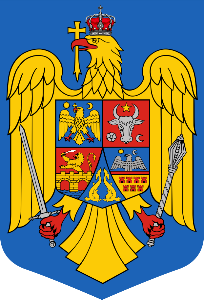 ROMÂNIAUNITATEA ADMINISTRATIV-TERITORIALĂCOMUNA BOLDURAdresa: Loc. Boldur, nr. 176, jud. TimișTel./Fax: +40256356947E-mail: primariaboldur@gmail.comwww.primariaboldur.ro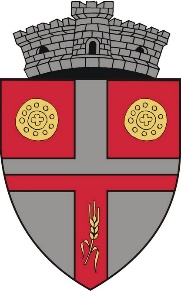 ROMÂNIAUNITATEA ADMINISTRATIV-TERITORIALĂCOMUNA BOLDURAdresa: Loc. Boldur, nr. 176, jud. TimișTel./Fax: +40256356947E-mail: primariaboldur@gmail.comwww.primariaboldur.roROMÂNIAUNITATEA ADMINISTRATIV-TERITORIALĂCOMUNA BOLDURAdresa: Loc. Boldur, nr. 176, jud. TimișTel./Fax: +40256356947E-mail: primariaboldur@gmail.comwww.primariaboldur.roROMÂNIAUNITATEA ADMINISTRATIV-TERITORIALĂCOMUNA BOLDURAdresa: Loc. Boldur, nr. 176, jud. TimișTel./Fax: +40256356947E-mail: primariaboldur@gmail.comwww.primariaboldur.ro